ПРАВИТЕЛЬСТВО ЯМАЛО-НЕНЕЦКОГО АВТОНОМНОГО ОКРУГАПОСТАНОВЛЕНИЕот 25 июня 2021 г. N 554-ПОБ УТВЕРЖДЕНИИ ПОРЯДКА ПРЕДОСТАВЛЕНИЯ СУБСИДИЙ СОЦИАЛЬНООРИЕНТИРОВАННЫМ НЕКОММЕРЧЕСКИМ ОРГАНИЗАЦИЯМ, ДОБРОВОЛЬЧЕСКИМ(ВОЛОНТЕРСКИМ) ОРГАНИЗАЦИЯМ НА ОСУЩЕСТВЛЕНИЕ ДЕЯТЕЛЬНОСТИВ СФЕРЕ ЗДРАВООХРАНЕНИЯ В ЯМАЛО-НЕНЕЦКОМ АВТОНОМНОМ ОКРУГЕВ соответствии со статьей 78.1 Бюджетного кодекса Российской Федерации, в целях реализации положений государственной программы Ямало-Ненецкого автономного округа "Развитие здравоохранения", утвержденной постановлением Правительства Ямало-Ненецкого автономного округа от 25 декабря 2013 года N 1142-П, Правительство Ямало-Ненецкого автономного округа постановляет:1. Утвердить прилагаемый Порядок предоставления субсидий социально ориентированным некоммерческим организациям, добровольческим (волонтерским) организациям на осуществление деятельности в сфере здравоохранения в Ямало-Ненецком автономном округе.2. Признать утратившими силу:постановление Правительства Ямало-Ненецкого автономного округа от 03 августа 2017 года N 774-П "Об утверждении Порядка предоставления субсидий социально ориентированным некоммерческим организациям, добровольческим (волонтерским) организациям на осуществление деятельности в сфере здравоохранения в Ямало-Ненецком автономном округе";постановление Правительства Ямало-Ненецкого автономного округа от 28 февраля 2018 года N 193-П "О внесении изменений в Порядок предоставления субсидий социально ориентированным некоммерческим организациям на осуществление деятельности в сфере здравоохранения в Ямало-Ненецком автономном округе";пункт 3 изменений, которые вносятся в некоторые постановления Правительства Ямало-Ненецкого автономного округа, утвержденных постановлением Правительства Ямало-Ненецкого автономного округа от 27 июня 2019 года N 674-П;постановление Правительства Ямало-Ненецкого автономного округа от 16 января 2020 года N 25-П "О внесении изменений в постановление Правительства Ямало-Ненецкого автономного округа от 03 августа 2017 года N 774-П";постановление Правительства Ямало-Ненецкого автономного округа от 16 февраля 2021 года N 91-П "О внесении изменений в постановление Правительства Ямало-Ненецкого автономного округа от 03 августа 2017 года N 774-П".ГубернаторЯмало-Ненецкого автономного округаД.А.АРТЮХОВУтвержденпостановлением ПравительстваЯмало-Ненецкого автономного округаот 25 июня 2021 года N 554-ППОРЯДОКПРЕДОСТАВЛЕНИЯ СУБСИДИЙ СОЦИАЛЬНО ОРИЕНТИРОВАННЫМНЕКОММЕРЧЕСКИМ ОРГАНИЗАЦИЯМ, ДОБРОВОЛЬЧЕСКИМ (ВОЛОНТЕРСКИМ)ОРГАНИЗАЦИЯМ НА ОСУЩЕСТВЛЕНИЕ ДЕЯТЕЛЬНОСТИ В СФЕРЕЗДРАВООХРАНЕНИЯ В ЯМАЛО-НЕНЕЦКОМ АВТОНОМНОМ ОКРУГЕI. Общие положенияУтратил силу. - Постановление Правительства ЯНАО от 11.07.2023 N 563-П.II. Порядок проведения конкурса на получение субсидииУтратил силу. - Постановление Правительства ЯНАО от 11.07.2023 N 563-П.III. Порядок и условия предоставления субсидии3.1 - 3.3. Утратили силу. - Постановление Правительства ЯНАО от 11.07.2023 N 563-П.3.4. Абзац утратил силу. - Постановление Правительства ЯНАО от 11.07.2023 N 563-П.Дополнительные соглашения к соглашению о предоставлении субсидии, в том числе дополнительное соглашение о расторжении такого соглашения, заключаются в соответствии с типовыми формами, установленными департаментом финансов автономного округа.3.5 - 3.9. Утратили силу. - Постановление Правительства ЯНАО от 11.07.2023 N 563-П.3.10. Средства субсидии могут быть использованы только на мероприятия, указанные в пункте 1.4 настоящего Порядка.3.11. Результатом предоставления субсидии является реализованный проект плана реализации мероприятий, до 31 декабря года реализации проекта плана реализации мероприятий.Точная дата завершения и конечное значение результата предоставления субсидии устанавливается соглашением о предоставлении субсидии.(абзац введен постановлением Правительства ЯНАО от 23.02.2023 N 149-П)3.12. Характеристиками (показателями, необходимыми для достижения результата предоставления субсидии) (далее - характеристики) являются:- количество проведенных мероприятий (социально-профилактических акций) по профилактике социально значимых заболеваний, курения и алкоголизма, включая пропаганду здорового образа жизни;- количество участников проектов, реализуемых СОНКО.Значения характеристик устанавливаются соглашением о предоставлении субсидии.(п. 3.12 в ред. постановления Правительства ЯНАО от 11.07.2023 N 563-П)3.13. Департамент вправе устанавливать дополнительные характеристики, определяемые соглашением о предоставлении субсидии.(в ред. постановления Правительства ЯНАО от 11.07.2023 N 563-П)3.14 - 3.16. Утратили силу. - Постановление Правительства ЯНАО от 11.07.2023 N 563-П.IV. Контроль (мониторинг) за соблюдением условий и порядкапредоставления субсидии и ответственность за их нарушение(в ред. постановления Правительства ЯНАОот 23.02.2023 N 149-П)4.1. По итогам реализации мероприятий, указанных в пункте 1.4 настоящего Порядка, получатель субсидии направляет на рассмотрение в департамент отчет о достижении результата предоставления субсидии и характеристик, отчет о расходах, источником финансового обеспечения которых является субсидия, определенные в соответствии с типовой формой соглашения о предоставлении субсидии, установленной департаментом финансов автономного округа, в течение 15 рабочих дней со дня окончания реализации мероприятий, указанных в пункте 1.4 настоящего Порядка (далее - отчеты), способом, позволяющим подтвердить факт направления.(в ред. постановления Правительства ЯНАО от 11.07.2023 N 563-П)Департамент вправе устанавливать в соглашении о предоставлении субсидии сроки и формы представления получателем субсидии дополнительной отчетности.В отношении получателя субсидии департаментом и органом государственного финансового контроля проводится мониторинг достижения результата предоставления субсидии, исходя из достижения значений результата предоставления субсидии, определенных соглашением о предоставлении субсидии, и событий, отражающих факт завершения соответствующего мероприятия по получению результата предоставления субсидии (контрольная точка), в порядке и по формам, которые установлены Министерством финансов Российской Федерации.(абзац введен постановлением Правительства ЯНАО от 23.02.2023 N 149-П)4.2. К отчетам прикладываются копии финансовых документов, подтверждающих расходование средств субсидии: копии заключенных договоров, копии финансовых документов, подтверждающих оплату товаров, работ, услуг, и иных документов и материалов, подтверждающих расходование субсидии, с приложением пояснительной записки.Соглашением о предоставлении субсидии может определяться перечень дополнительных документов, представляемых получателем субсидии по итогам реализации мероприятий, указанных в пункте 1.4 настоящего Порядка.4.3. Проверку соблюдения получателем субсидии и лицами, являющимися поставщиками (подрядчиками, исполнителями) по договорам (соглашениям), заключенным в целях исполнения обязательств по договору о предоставлении субсидии, порядка и условий предоставления субсидии, в том числе в части достижения результатов предоставления субсидии (далее - проверка), осуществляет департамент.Органы государственного финансового контроля осуществляют в отношении получателя субсидии проверки в соответствии со статьями 268.1 и 269.2 Бюджетного кодекса Российской Федерации.(п. 4.3 в ред. постановления Правительства ЯНАО от 09.06.2022 N 572-П)4.4. Департаментом проверка осуществляется в форме изучения и анализа отчетных документов, предусмотренных соглашением о предоставлении субсидии и пунктами 4.1 и 4.2 настоящего Порядка.Проверка осуществляется в течение 30 рабочих дней со дня поступления в департамент отчетов.4.5. В ходе осуществления проверки департамент, орган государственного финансового контроля вправе запрашивать у получателя субсидии финансовые и иные документы (надлежаще заверенные копии) о соблюдении получателем субсидии порядка и условий предоставления субсидии, в том числе в части достижения результата предоставления субсидии.(в ред. постановлений Правительства ЯНАО от 09.06.2022 N 572-П, от 11.07.2023 N 563-П)4.6. По требованию департамента и органов государственного финансового контроля получатель субсидии обязан представлять все запрашиваемые ими финансовые и иные документы (надлежаще заверенные копии), подтверждающие произведенное получателем субсидии расходование средств субсидии.4.7. В случае выявления по итогам проверки несоответствий или замечаний департамент в течение 5 рабочих дней со дня окончания срока проверки, установленного пунктом 4.4 настоящего Порядка, уведомляет об этом получателя субсидии посредством почтовой или электронной связи, после чего получателю субсидии отводится 10 рабочих дней на устранение выявленных несоответствий и замечаний и повторное направление отчета в департамент.4.8. После представления получателем субсидии скорректированного отчета департаментом производится повторная его проверка в течение 7 рабочих дней.4.9. Результат проверки оформляется путем составления акта по итогам проведения проверки соблюдения получателем субсидии порядка и условий предоставления субсидии, в том числе в части достижения результата предоставления субсидии, подписанного обеими сторонами.(в ред. постановлений Правительства ЯНАО от 09.06.2022 N 572-П, от 11.07.2023 N 563-П)4.10. Остатки субсидии, не использованные в отчетном финансовом году, подлежат возврату в окружной бюджет в течение 10 рабочих дней со дня окончания срока реализации мероприятий, указанных в соглашении о предоставлении субсидии, за исключением случаев, указанных в пункте 4.15 настоящего Порядка.4.11. В случае установления факта нарушения порядка и условий предоставления субсидии, в том числе в части достижения результата предоставления субсидии, установленных при предоставлении субсидии, получатель субсидии обязан вернуть в окружной бюджет субсидию (часть субсидии) в размере, указанном в требовании департамента, органа государственного финансового контроля, определяемом в соответствии с условиями соглашения о предоставлении субсидии, в течение 10 рабочих дней со дня получения требования департамента, органа государственного финансового контроля, которое направляется в течение 30 рабочих дней со дня установления факта нарушения порядка и условий предоставления субсидии, в том числе в части достижения результата предоставления субсидии.(в ред. постановлений Правительства ЯНАО от 09.06.2022 N 572-П, от 11.07.2023 N 563-П)4.12. В случае недостижения значений результата предоставления субсидии и характеристик получатель субсидии обязан по требованию департамента вернуть субсидию в размере, рассчитываемом как произведение фактически перечисленной субсидии, умноженной на коэффициент возврата по показателю, выполнение которого не достигнуто.(в ред. постановления Правительства ЯНАО от 11.07.2023 N 563-П)Значение коэффициента возврата для характеристик устанавливается в соглашении.(в ред. постановления Правительства ЯНАО от 11.07.2023 N 563-П)4.13. Получатель субсидии осуществляет возврат денежных средств в течение 10 рабочих дней со дня получения требования департамента, направляемого в течение 10 рабочих дней со дня установления факта недостижения значений результата и характеристик и содержащего сведения о сумме средств, подлежащих возврату, сроках возврата, о коде бюджетной классификации Российской Федерации, по которому должен быть осуществлен возврат средств, о платежных реквизитах, по которым должны быть перечислены средства.(в ред. постановления Правительства ЯНАО от 11.07.2023 N 563-П)4.14. В случае образования не использованных в отчетном финансовом году остатков субсидии и при наличии потребности в их использовании в очередном финансовом году получатель субсидии не позднее 20 рабочих дней до дня окончания срока реализации мероприятий, указанных в соглашении о предоставлении субсидии, представляет в департамент информацию о такой потребности.4.15. Департамент принимает решение о наличии потребности получателя субсидии в не использованных в отчетном финансовом году остатках субсидии в течение 10 рабочих дней со дня получения информации о данной потребности. Принятое решение направляется победителю конкурса в течение 3 рабочих дней со дня его принятия.Условия осуществления расходов, источником финансового обеспечения которых являются не использованные в отчетном финансовом году остатки субсидии, включаются в соглашение о предоставлении субсидии.4.16. В случае если департаментом принято решение об отсутствии потребности в не использованных в отчетном финансовом году остатках субсидии, департамент в течение 10 рабочих дней со дня получения информации о данной потребности направляет получателю субсидии требование о возврате в окружной бюджет неиспользованных остатков субсидии. Получатель субсидии обязан вернуть данные остатки в течение 10 рабочих дней со дня получения требования департамента.4.17. В случае невозврата средств субсидии в сроки, указанные в пунктах 4.10, 4.11, 4.13 и 4.16 настоящего Порядка, они подлежат взысканию в судебном порядке.4.18. Ответственность за недостоверность представляемых департаменту отчетных документов и сведений в рамках обязательств по соглашению о предоставлении субсидии, за нецелевое использование субсидии возлагается на получателя субсидии.Приложение N 1к Порядку предоставления субсидий социально ориентированнымнекоммерческим организациям, добровольческим (волонтерским)организациям на осуществление деятельности в сферездравоохранения в Ямало-Ненецком автономном округеФОРМА ЗАЯВЛЕНИЯЗАЯВЛЕНИЕна участие в конкурсе на предоставление субсидийиз окружного бюджета социально ориентированнымнекоммерческим организациям, добровольческим (волонтерским)организациям в Ямало-Ненецком автономном округеУтратило силу. - Постановление Правительства ЯНАО от 11.07.2023 N 563-П.Приложение N 2к Порядку предоставления субсидий социально ориентированнымнекоммерческим организациям, добровольческим (волонтерским)организациям на осуществление деятельности в сферездравоохранения в Ямало-Ненецком автономном округеПРОЕКТ ПЛАНА МЕРОПРИЯТИЙУтратил силу. - Постановление Правительства ЯНАО от 11.07.2023 N 563-П.Приложение N 3к Порядку предоставления субсидий социально ориентированнымнекоммерческим организациям, добровольческим (волонтерским)организациям на осуществление деятельности в сферездравоохранения в Ямало-Ненецком автономном округеФОРМАФИНАНСОВО-ЭКОНОМИЧЕСКОЕ ОБОСНОВАНИЕУтратило силу. - Постановление Правительства ЯНАО от 11.07.2023 N 563-П.Приложение N 4к Порядку предоставления субсидий социально ориентированнымнекоммерческим организациям, добровольческим (волонтерским)организациям на осуществление деятельности в сферездравоохранения в Ямало-Ненецком автономном округеФОРМА ЗАЯВКИЗАЯВКАна предоставление субсидииУтратила силу. - Постановление Правительства ЯНАО от 11.07.2023 N 563-П.Приложение N 5к Порядку предоставления субсидий социально ориентированнымнекоммерческим организациям, добровольческим (волонтерским)организациям на осуществление деятельности в сферездравоохранения в Ямало-Ненецком автономном округеКРИТЕРИИОЦЕНКИ КОНКУРСНЫХ ЗАЯВОКУтратили силу. - Постановление Правительства ЯНАО от 11.07.2023 N 563-П.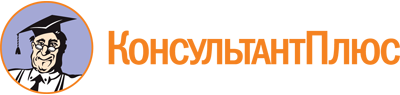 Постановление Правительства ЯНАО от 25.06.2021 N 554-П
(ред. от 11.07.2023)
"Об утверждении Порядка предоставления субсидий социально ориентированным некоммерческим организациям, добровольческим (волонтерским) организациям на осуществление деятельности в сфере здравоохранения в Ямало-Ненецком автономном округе"Документ предоставлен КонсультантПлюс

www.consultant.ru

Дата сохранения: 26.11.2023
 Список изменяющих документов(в ред. постановлений Правительства ЯНАО от 09.06.2022 N 572-П,от 19.07.2022 N 711-П, от 23.02.2023 N 149-П, от 11.07.2023 N 563-П)Список изменяющих документов(в ред. постановлений Правительства ЯНАО от 09.06.2022 N 572-П,от 19.07.2022 N 711-П, от 23.02.2023 N 149-П, от 11.07.2023 N 563-П)